ORDER NUMBER: 	To:,  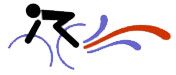 AdventureWorks, Inc.Quality, high performance products.123 Main St.Springfield, MO 02324Phone 888.555.1232  Fax 509.555.1112PURCHASEORDERORDER DATESHIPPED VIANOTESLocal Shipping Co.QTYUNIT IDDESCRIPTIONDESCRIPTIONUNIT PRICETOTAL$$$$$$$$$$SUBTOTALSUBTOTAL$SALES TAXSALES TAX$SHIPPING & HANDLINGSHIPPING & HANDLING$OTHEROTHERTOTALTOTAL$